RUNNING MAN COMMUNITY ASSOCIATION, INC 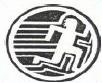 jonwaechter@gmail.com(740) 706-9666			Architectural Change RequestDate: _____________________ Name:   ____________________________________  Email: _______________________________________ Address:  ________________________________________  Phone Number: __________________________ Change Request form must be submitted by Home Owner.Specific Addition(s) or Modification(s) and Address, if different: Covenants reviewed to ensure compliance:   Planned Project Completion Date:  ______________ Application Fee:  $25    Required Documents – Initial and provide the color as applicable: Sketch of addition: ______               Plat depicting all easements: ______     Paint colors for shed, garage or other structure must match home exactly     List color(s): ______________________________________________     Fence must be natural wood color or black (metal) or white (wood or plastic)     List color(s): ______________________________________________     Deck must be natural wood color or match the color of the home     List color(s): ______________________________________________ Name of individual(s) / company performing the modification(s): ___________________________________________________________________________________________ Jon Waechter (Chair)      Signature: _______________________________________  Date: ________________ Approved / Disapproved  Comments: _____________________________________________________________ Kyle Aulenbach 		Approved / Disapproved James Wright		Approved / DisapprovedMelissa Shandor	Approved / DisapprovedBreana Schaefer	Approved / Disapproved	